Faculty Senate Meeting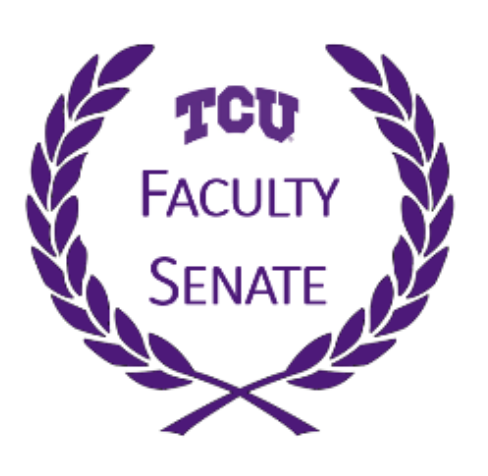 Thursday, February 3, 20223:30 – 5:00 PMVia Zoomhttps://tcu.zoom.us/j/95808666403?pwd=UTR0aGt3QWw5RnVZMjZXMnNqWm1Idz09AgendaItemPresenterMinEnd TimeCall to OrderJoddy Murray13:31Approval of the MinutesJoddy Murray23:33Remarks from the ProvostProvost Dahlberg103:43Faculty Senate Diversity OfficerDr. James Rodriquez33:46SSA and GSS IntroductionsLau’Rent HoneycuttLeslie Ekpe43:50Core Review and Reaffirmation Theresa Gaul204:10Mission Statement VoteJoddy Murray154:25Executive SessionVote on Honorary DegreesVote on Honorary Senators304:55AdjournmentJoddy Murray24:57